Tisková zpráva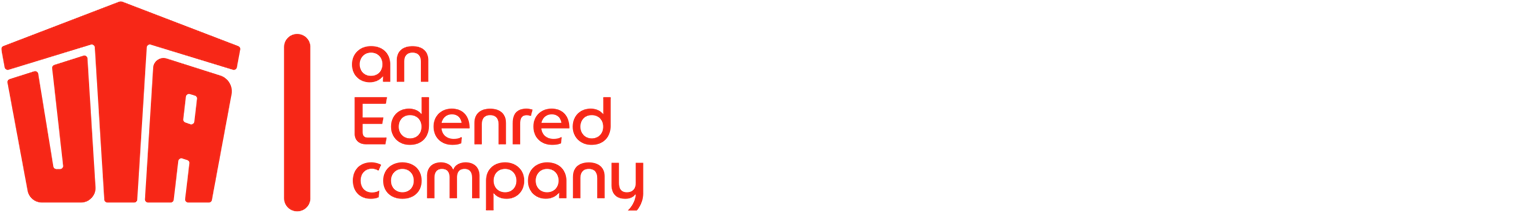  14. října 2019Carsten Bettermann jmenován
novým generálním ředitelem UTA Kleinostheim – Dne 1. října 2019 společnost UNION TANK Eckstein GmbH & Co. KG (UTA) jmenovala Carstena Bettermanna svým novým generálním ředitelem. Carsten Bettermann nahrazuje Volkera Hubera, který po čtyřech úspěšných letech ve funkci generálního ředitele UTA, přechází na jinou pozici ve skupině Edenred.Carsten Bettermann je zkušeným ředitelem, který vystudoval Technickou univerzitu Berlín a Univerzitu ve Vermontu. Kariéru započal v McKinsey & Company v Německu. Před příchodem do UTA získal zkušenosti s vrcholovým vedením v LSG Sky Chefs a v CWS Boco International v Německu, Švýcarsku a Spojených státech.Pod vedením Volkera Hubera se společnost UTA výrazně rozvíjela a dokončila komplexní transformační proces za účelem neustálého zlepšování svých služeb zákazníkům. Společnost UTA úspěšně expandovala do nových zeměpisných oblastí, zejména ve střední a východní Evropě, uvedla na trh několik zásadních inovací, jako je interoperabilní mýtná jednotka UTA One®, a realizovala několik strategických akvizic, například akvizici mýtného portfolia „Road Account“. „S potěšením vítáme Carstena Bettermanna v UTA a ve skupině Edenred. Jeho rozsáhlé a různorodé manažerské odborné znalosti budou důležitým přínosem pro další rozvoj a transformaci UTA. Děkujeme Volkeru Huberovi za jeho velmi úspěšnou práci v uplynulých čtyřech letech“, říká Antoine Dumurgier, provozní ředitel divize řešení pro vozový park a mobilitu ve společnosti Edenred a člen představenstva společnosti UTA. ▬▬UNION TANK Eckstein GmbH & Co. KG (UTA) patří k předním poskytovatelům palivových a servisních karet v Evropě. Prostřednictvím systému karet UTA mohou firemní zákazníci nezávisle na značce a bezhotovostně tankovat na více než 62 000 akceptačních místech ve 40 evropských zemích a využívat další služby na cestách. Patří k nim mimo jiné vyúčtování mýtného, služby odborných servisů, asistence při nehodách a odtahové služby a rovněž vracení DPH a daně z pohonných hmot. Většinovým vlastníkem firmy, kterou v roce 1963 založil Heinrich Eckstein, je společnost Edenred SA (83 %). Společnost Edenred je předním světovým poskytovatelem platebních řešení pro podniky a vytváří jedinečnou síť služeb pro 830 000 firemních zákazníků, 47 milionů zaměstnanců, kteří používají její platební řešení, a 1,7 milionů obchodních partnerů v 46 zemích. V roce 2018 společnost díky své globální technologické platformě zpracovala 2,5 mld. transakcí, primárně prostřednictvím mobilních aplikací, online platforem a karet. To představuje objem obchodů v hodnotě více než 28 mld. eur. Další 17% podíl ve společnosti UTA drží rodina Ecksteinových. V roce 2019 společnost UTA již popáté získala prestižní ocenění obchodního časopisu VerkehrsRundschau v kategorii palivových karet; ocenění se uděluje každé dva roky na základě nezávislého průzkumu trhu prováděného výzkumným institutem Kleffmann. www.uta.com Sledujte UTA na Twitteru: www.twitter.com/UTA_DEU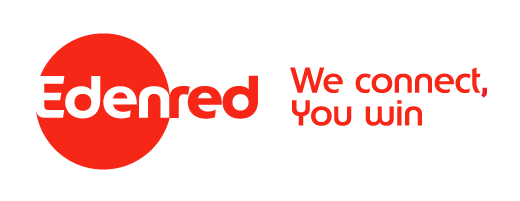 ▬▬Kontaktní údajeUNION TANK Eckstein GmbH & Co. KGHeinrich-Eckstein-Straße 1 – 63801 Kleinostheim – Německo Peter BüttnerZástupce ředitele marketinguT/ +49 6027 509-108peter.buettner@uta.com